Employment ApplicationApplicant InformationEducationTrainings or experiences related to child care field:_____________________________________________________________________________________________________________________________________________________________________________________________________________________________________________________________________________________________Previous Employment (List Current Employment First)Availability   Disclaimer and SignatureI certify that my answers are true and complete to the best of my knowledge. If this application leads to employment, I understand that false or misleading information in my application or interview may result in my release.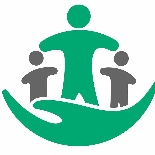 Building Bridges              Child Development Center Full Name:Date:LastFirstM.I.Address:Street AddressApartment/Unit #CityStateZIP CodePhone:EmailDate Available:Social Security No.:Desired Salary:$Position Applied for:Are you a citizen of the ?YESNOIf no, are you authorized to work in the U.S.?YESNOHave you ever had child abuse /neglect investigations or charges?YESNOIf yes, when?Have you ever been convicted of a felony?YESNOIf yes, explain:High School:Address:From:To:Did you graduate?YESNODiploma:College:Address:From:To:Did you graduate?YESNODegree:Other:Address:Company:Phone:Address:Supervisor:Job Title:Starting Salary:$Ending Salary:$Responsibilities:From:To:Reason for Leaving:May we contact your previous supervisor for a reference?YESNOCompany:Phone:Address:Supervisor:Job Title:Starting Salary:$Ending Salary:$Responsibilities:From:To:Reason for Leaving:May we contact your previous supervisor for a reference?YESNOCompany:Phone:Address:Supervisor:Job Title:Starting Salary:$Ending Salary:$Responsibilities:From:To:Reason for Leaving:May we contact your previous supervisor for a reference?YESNOCircle Monday /Tuesday / Wednesday / Thursday/ FridayFrom:To:Prefer Full-Time  Part-TimePlease share any conflicts with availability you may have between 6:45-5:15 Monday – Friday?ReferencesPlease list two professional references.Full Name: _____________________________________________________    Relationship: ____________________Company: ______________________________________________________    Phone: ________________________Additional InformationHow did you hear about Building Bridges CDC? ______________________________________________________________________________________________________________________________________________________________________________________________Do you currently know any of our staff or families?_______________________________________________________________________________________________Do you have reliable transportation? _________________________________________________________________Are you able to lift, bend and interact on the floor with children? Yes or NoDue to the nature of this job, are you willing to not access cell phone for personal use on the clock? Yes or NoThe following screenings are required for employment: Drug ScreeningTB ScreeningFingerprints ~ Criminal Record CheckVDSS Child Abuse and Neglect CheckWould there be any issues with passing any of the background checks required for employment? Yes or NoDo you feel like you could model positive and professional work ethic each and every day?  Yes or NoExplain how you could make a difference in the life of a child?___________________________________________________________________________________________________________________________________________________________________________________________________________________________________________________________________________________________________________________________________________________________________________________________________________________________________________________________________________________________Signature:Date: